                                                                                                                                                                                                                 	بسمه تعالی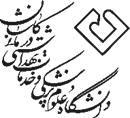 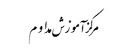 	رزومه علمی مدرسین آموزش مداوم	مشخصات فردیسوابق تحصیلی سوابق پژوهشی4- سوابق آموزشی5- فعالیتهای بالینی/ نام طرح:* فایل تکمیل شده را به آدرس ایمیل مرکز آموزش مداوم cme@kaums.ac.ir ارسال نمایید.کد ملی:نام خانوادگی:نام: پست الکترونیک:پست الکترونیک:پست الکترونیک:فوق تخصصدکترای تخصصی PHDتخصصدکتری حرفهایکارشناسی ارشدمقطع تحصیلیآخرین مدرک تحصیلیسال فارغ التحصیلیردیفعنوان مقاله/ تالیف کتاب / پژوهشعنوان مجلهتاریخ چاپ123محل/سال سخنرانیموضوع سخنرانیمحل/سال تدریسموضوع تدریسردیف123ردیفعنوان طرح/ فعالیت بالینیتاریخ123